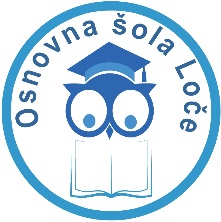 Osnovna šola LočeNASLOV SEMINARSKE NALOGESeminarska nalogaMentor: Ana Novak, prof.	Učenec: Jaka Kovač, 8. aLoče, oktober 2019KAZALO1. UVOD	32. POGLAVJE	42.1 PODPOGLAVJE	42.2 PODPOGLAVJE	42.3 PODPOGLAVJE	43. POGLAVJE	53.1 PODPOGLAVJE	54. POGLAVJE	64.1 PODPOGLAVJE	64.2 PODPOGLAVJE	64.2.1 PODPOGLAVJE	64.2.2 PODPOGLAVJE	65. ZAKLJUČEK	76. VIRI IN LITERATURA	81. UVODV uvodnem poglavju predstavimo problem in zakaj smo se odločili za analizo tega problema. Govorimo v prvi osebi množine, torej: »Ugotavljamo, da ...«,  »Raziskovali bomo …«. Poglavje naj ne predstavlja več kot 10 % naloge.2. POGLAVJE2.1 PODPOGLAVJEOpišemo teoretične osnove področja, ki ga raziskujemo. Teoretičnih osnov ne smemo dobesedno prepisovati iz literature. Oblikujte lastne stavke. 2.2 PODPOGLAVJERobovi strani naj bodo nastavljeni na odmike z leve 3,5 cm, z desne 2,5 cm, zgoraj 2,5 cm in spodaj 2,5 cm.Besedilo oblikujemo na naslednji način: Besedilo naj bo oblikovano v odstavkih.Pisava je Times New Roman, ki je standardna pisava v MS Windows. Velikost pisave v odstavku je 12 točk z enojnim razmakom vrstic.Besedilo naj bo obojestransko poravnano.Naslovi glavnih poglavij (npr. 1., 2. itd.) naj bodo v velikost pisave 16 točk, napisani z velikimi tiskanimi črkami in krepki.Naslovi podpoglavij 1. reda (npr. 1.1, 1.2 itd.) naj bodo v velikost pisave 14 točk, napisani z velikimi tiskanimi črkami in krepki.Izjemoma lahko uporabite naslove podpoglavij 2. reda (npr. 1.1.1), ki pa naj imajo velikost pisave 12 točk, napisani z velikimi tiskanimi črkami in krepki.Podpisi k slikam, tabelam in grafom, naj imajo velikost pisave 12 točk v ležeči pisavi.Opombe naj imajo velikost pisave 11 točk v ležeči pisavi.Besedilo v glavi in nogi naj ima velikost pisave 9 točk v ležeči pisavi.Vsako glavno poglavje (1.) začnemo na novi strani. 2.3 PODPOGLAVJESprotne opombe številčimo avtomatsko in izpisujemo na dnu strani. Preveč opomb ni zaželenih.3. POGLAVJE3.1 PODPOGLAVJEV primeru, da uporabimo slike iz drugih virov, pod sliko obvezno navedemo vir.Slika 1: Slika prikazuje ___ .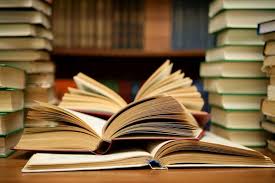 Vir: Košir, 2018.Slike morajo biti številčene rastoče od 1 dalje (uporabite orodje Vstavi napis, pod zavihkom Sklici). Slike z naslovi, ki smo jih uporabili v nalogi, navedemo v kazalu slik, ki ga izdelamo na koncu naloge. Na slike se morate sklicevati nekje v besedilu. Slike ne smejo presegati roba besedila. Tabela 1: Tabela prikazuje ______ .Vir: Košir, 2018.Tabele, grafi, diagrami se štejejo za slike, zato veljajo ista pravila kot za slike. Številčimo jih ločeno od slik.4. POGLAVJE4.1 PODPOGLAVJEZa vse prepise iz drugih del vedno navedete vir. V besedilu se viri navajajo npr. takole:»... kot navaja Košir (2018), se učenje uporablja ...«»... kot je navedeno (Košir, 2018), se učenje uporablja ...«.4.2 PODPOGLAVJEBesedilo.4.2.1 PODPOGLAVJEIzjemoma lahko uporabite naslove podpoglavij 2. reda, ni pa zaželjeno.4.2.2 PODPOGLAVJEBesedilo.5. ZAKLJUČEKZaključno poglavje naj obsega približno 10 % naloge in v njem zapišemo vse naše ugotovitve.6. VIRI IN LITERATURANavedemo le vire in literaturo, ki smo jih uporabili v seminarski nalogi, in sicer po abecednem vrstnem redu.J. M. Košir (2018), Učenje na zanimiv način v osnovnih in srednjih šolah. Ljubljana: Državna založba Slovenije.A. Craig, C. Rosney (1990), Mladinska enciklopedija znanosti. Ljubljana: Tehniška založba Slovenije.A. Sorgo, T. Bartol, D. Dolničar in B. Boh Podgornik (2017), Attributes of digital natives as predictors of information literacy in higher education. British Journal of Educational Technology, 48(3), 749–767.NAVAJANJE ELEKTRONSKIH VIROV (SPLETNE STRANI, S KATERIH ČRPAMO INFORMACIJE)Povzeto po: http://zrc-sazu.si, 20. 10. 2018http://www.sl.wikipedia.org/wiki/Smreka, pridobljeno 18. 10. 2018Povzeto po: http://www.zanimivo-ucenje.si/prenos/, 20. 9. 2018Wechtersbach R. (2008), Digitalna kompetenca in njeno izgrajevanje: prenova predmeta Informatika v programu gimnazija. Pridobljeno 2. 5. 2018 na http://profesor.gess.si/marjana.pograjc/%C4%8Dlanki_VIVID/Arhiv2008/Papers/Wechtersbach2008.pdfKAZALO SLIKSlika 1: Slika prikazuje.	5KAZALO TABELTabela 1: Tabela prikazuje.	5KRATICEEMŠO:	Enotna matična številka občanaPE:		Poslovna enota